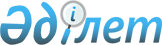 Об утверждении Правил использования средств от реализации товаров и услуг, предоставляемых государственными библиотеками и государственными музеями-заповедниками
					
			Утративший силу
			
			
		
					Постановление Правительства Республики Казахстан от 8 августа 2002 года N 884. Утратил силу постановлением Правительства Республики Казахстан от 4 апреля 2007 года N 262



      


Сноска. Постановление Правительства РК от 8 августа 2002 года N 884 утратил силу постановлением Правительства РК от 4 апреля 2007 года N 


 262 


.



      В соответствии со 
 статьей 12 
 Закона Республики Казахстан "О республиканском бюджете на 2002 год" Правительство Республики Казахстан постановляет: 




      1. Утвердить прилагаемые Правила использования средств от реализации товаров и услуг, предоставляемых государственными библиотеками и государственными музеями-заповедниками. 




      2. Настоящее постановление вступает в силу со дня подписания и подлежит опубликованию. 

     

 Премьер-Министр 




      Республики Казахстан 





Утверждены         



постановлением Правительства



Республики Казахстан    



от 8 августа 2002 года N 884



Правила






использования средств от реализации товаров и услуг,






предоставляемых государственными библиотеками и






государственными музеями-заповедниками






 


1. Порядок использования средств






от реализации товаров и услуг






      1. Средства от реализации товаров и услуг, предоставляемых государственными библиотеками, финансируемыми из республиканского и местного бюджетов, используются по следующим направлениям: 



      на укрепление материально-технической базы государственных библиотечных учреждений; 



      на оплату труда специалистов, привлекаемых для оказания услуг; 



      на хозяйственные расходы (оплата за отопление, электроэнергию, водоснабжение, оплата услуг связи и другие коммунальные расходы, приобретение предметов и материалов для текущих целей, оплата транспортных услуг); 



      на приобретение литературы для пополнения библиотечных фондов; 



      на издание научной и методической литературы по вопросам сохранности книжного фонда, социологии чтения; 



      на приобретение учебных пособий, наглядных материалов для проведения обучения по заказам (заявкам) физических и негосударственных юридических лиц; 



      на обучающие тренинги, семинары, конференции, проводимые по заказам (заявкам) физических и негосударственных юридических лиц; 



      на проведение массовых мероприятий (литературные вечера, выставки, презентации, конкурсы, дни книги, фестивали); 



      на изготовление и тиражирование бланочной продукции, брошюр, авторефератов, читательских билетов, листков требований, печатание обложки, гребешковый переплет; 



      на реализацию изданий библиотек, копий звукозаписей, видеофильмов, фонограмм; 



      на ремонт, реставрацию и переплет книг, журналов, фото-, кино-, видеосъемку, микрокопирование отдельных статей, материалов из книг, журналов, газет. 




      2. Средства от реализации товаров и услуг, предоставляемых государственными музеями-заповедниками, финансируемыми из республиканского и местного бюджетов, используются по следующим направлениям: 



      на укрепление материально-технической базы государственного музея-заповедника; 



      на оплату труда специалистов, привлекаемых для оказания платных услуг; 



      на хозяйственные расходы (оплата за отопление, электроэнергию, водоснабжение, оплата услуг связи и другие коммунальные расходы, приобретение предметов и материалов для текущих целей, оплата транспортных услуг); 



      на аренду помещений и приобретение учебных пособий, наглядных материалов для проведения обучения по заказам (заявкам) физических и негосударственных юридических лиц. 




 


2. Порядок учета и отчетности






      3. Тарифы на товары и услуги, предоставляемые государственными библиотеками и государственными музеями-заповедниками, финансируемыми из республиканского бюджета, утверждаются государственным уполномоченным органов Республики



Казахстан в сфере культуры в установленном законодательством порядке; учреждениями, финансируемыми из местного бюджета - местными исполнительными органами в установленном законодательством



порядке. 


<*>





      Сноска. Пункт 3 - в редакции постановления Правительства РК от 18 августа 2003 г. 


 N 820 


 .






      4. Средства, получаемые государственными учреждениями от реализации услуг, зачисляются на текущий счет государственного учреждения "Средства от платных услуг" и расходуются строго по целевому назначению, их распорядителем является руководитель государственного учреждения, которому предоставлено право распоряжения бюджетными средствами. 




      5. Учет и отчетность о средствах от реализации услуг осуществляются в соответствии с законодательством Республики Казахстан. 




      6. Для расходования средств от реализации услуг составляются и утверждаются сметы расходов в порядке, устанавливаемом Министерством финансов Республики Казахстан.

					© 2012. РГП на ПХВ «Институт законодательства и правовой информации Республики Казахстан» Министерства юстиции Республики Казахстан
				